ТЕАТР КАРУСЕЛЬ группа№11«Заколдованные сказки»(Колдовство Снежной королевы)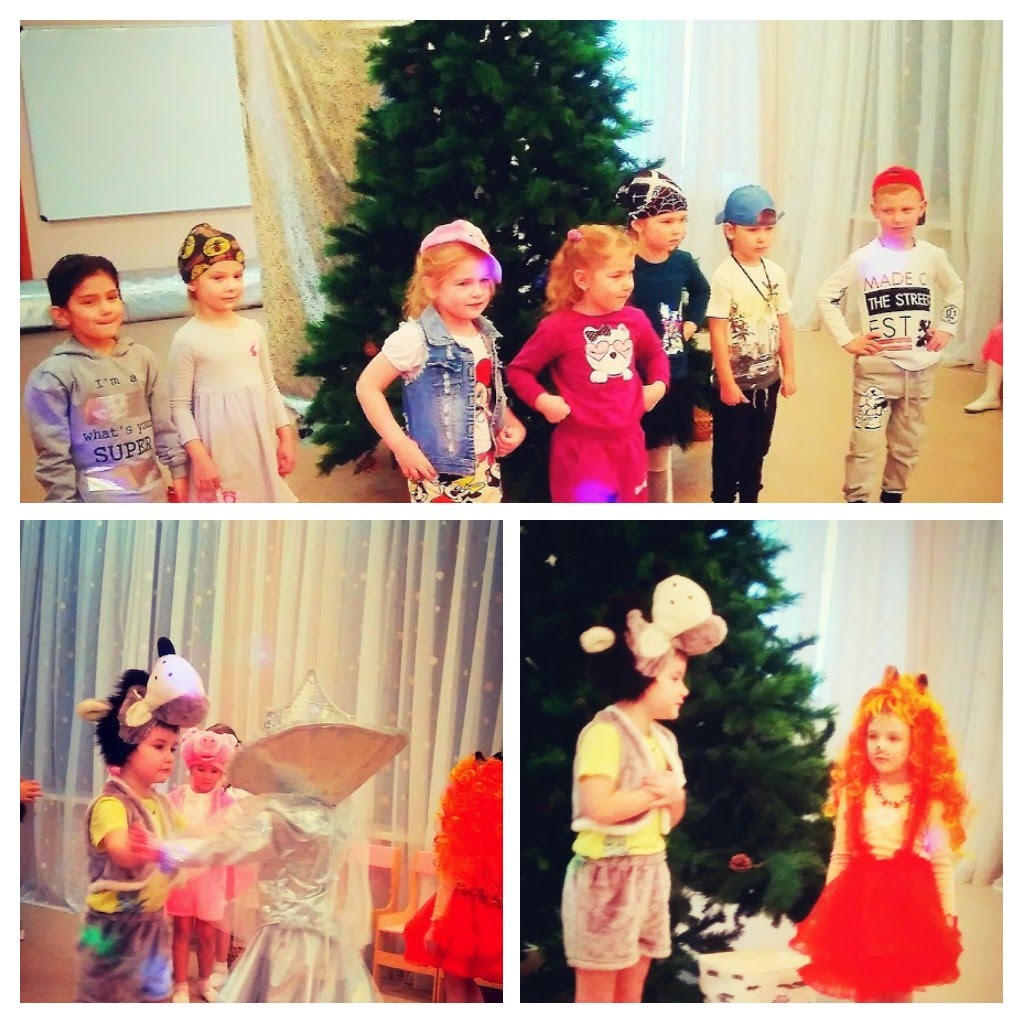 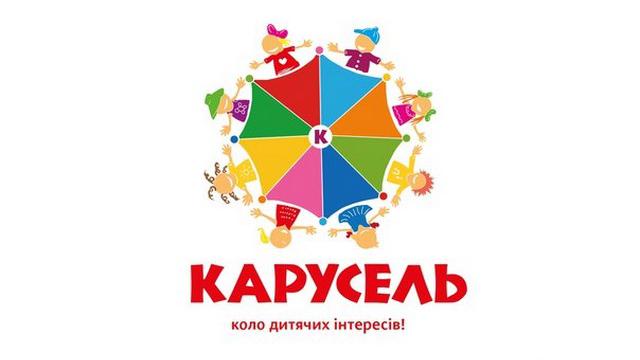 2017 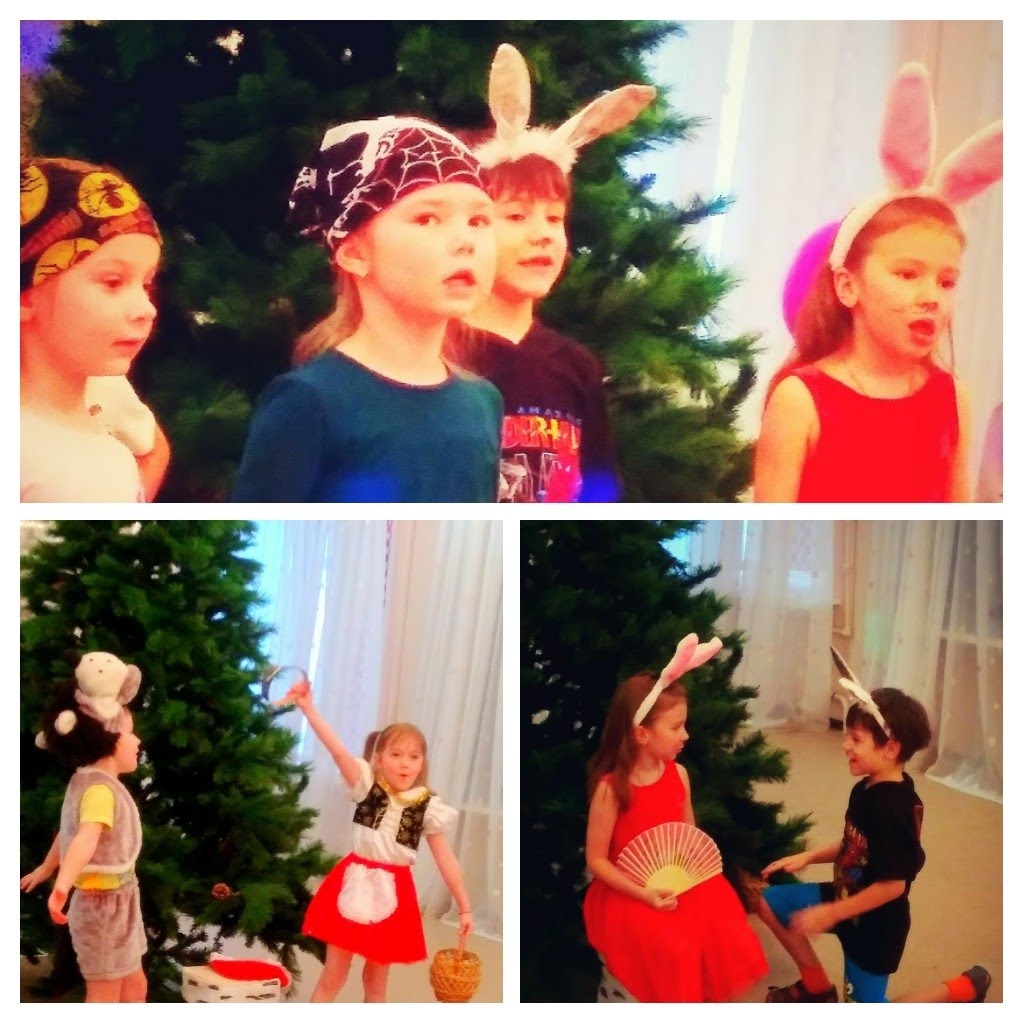 ДЕЙСТВУЮЩИЕ ЛИЦА И ИСПОЛНИТЕЛИДЕЙСТВУЮЩИЕ ЛИЦА И ИСПОЛНИТЕЛИСнежная Королева……Строганова ЕваВолк…………………….Мельников АрсенийКозлятаКозлятаКозленок1 ……………Павлова СофьяКозленок2……………Захарова НастяКозленок3……………Поставная АринаКозленок4 ……………Петрова СофьяКозленок 5……………Леваньков СережаКозленок 6…………..Щукин ДанилаКозленок7 ……………..Красная Шапочка ……Копылова ВераПоросятаПоросятаПоросенок1…………………Тарасова МашаПоросенок 2……………Мокеева ВикаПоросенок 3……………….Соснина ВикаЗайка - Принцесса…….Щербинина МашаЗайка – Принц…….Щуренков  СашаБаба- Яга………………….Самойлова МиланаКолобок…………………….Князев КостяЛиса (подруга Волка ) Сергеева СветаРежиссер – постановщикОганесян Стелла НарибековнаРежиссер – постановщикОганесян Стелла НарибековнаАссистенты режиссера………………..мамы, папы, бабушки, дедушки, сестры, братья!Ассистенты режиссера………………..мамы, папы, бабушки, дедушки, сестры, братья!